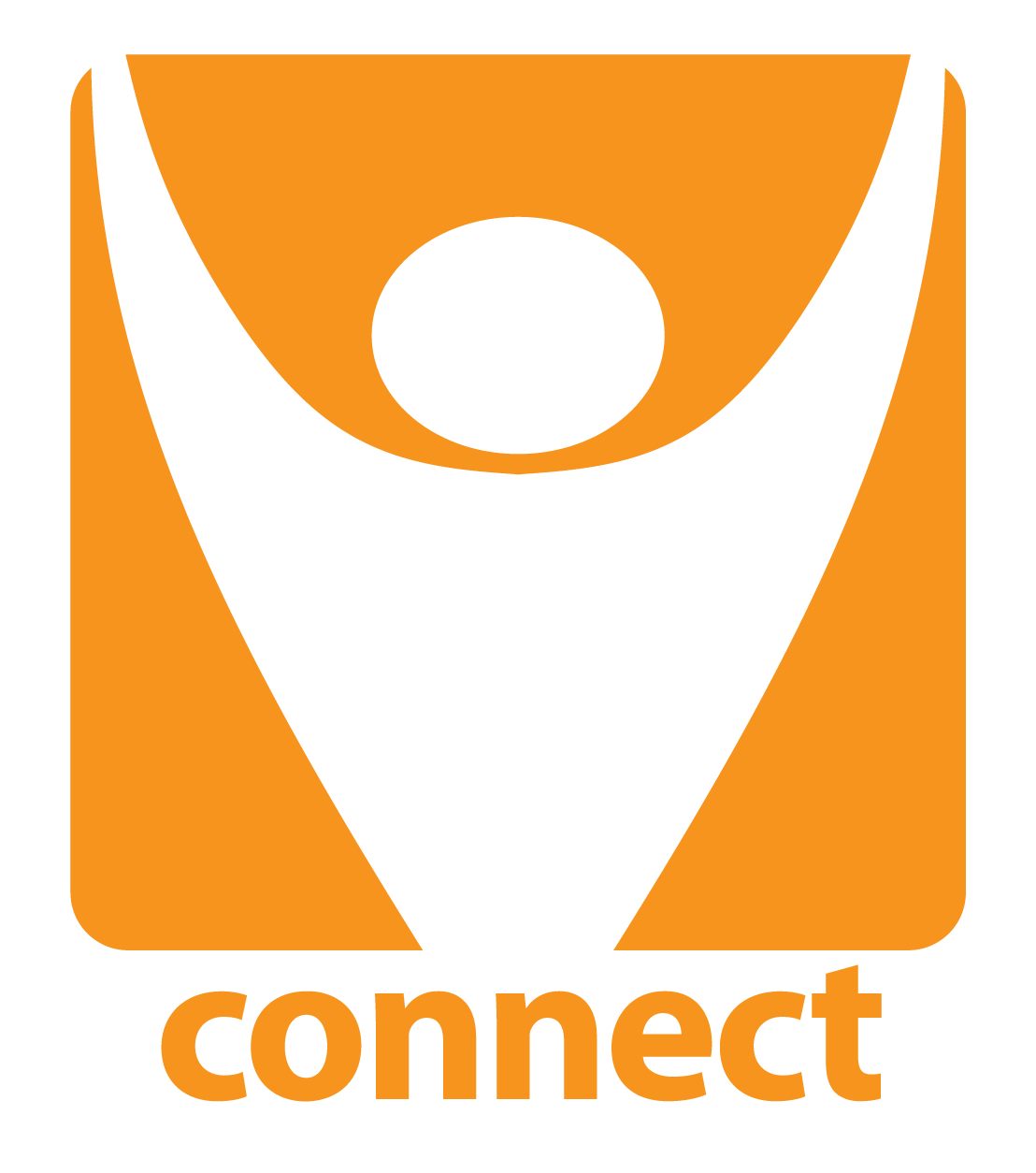 Sunday Connect Registration for 2017-20183 years – Fifth Grade  One form per child.  
$10.00 suggested donation to cover craft supplies & curriculumChild’s Full Name 							M       F		   DOB           /       / 20	   Address 						   City 					 Zip__________________Phone (           )				      Baptized? 	Yes	No	If yes, date 		______________Email Address_________________________________Parent’s Name(s)  							  Cell Phone:   				Emergency Contact (Other than Parent) 					Phone 					Relation to Child _______________________________________________________________________________________Other adults authorized to pick your child up                    								Food Allergies or Medical Conditions 										Grade In The Fall (2017)________________________Parent/Guardian will volunteer (check one) ___ weekly ___ bi-monthy ___ monthly ___quarterly ___ subMEDICAL CARE AUTHORIZATIONPursuant to California Family Code §6910, I,						, a parent/guardian having legal custody of 				, a minor child, hereby authorize St. John’s Lutheran Church, an adult person into whose care such minor child has been entrusted, to consent to any X-ray examination (or similar examination such as by CAT scan), anesthetic, medical or surgical diagnosis or treatment and hospital care to be rendered to the minor under the general or special supervision and upon the advice of a physician and surgeon licensed under the provisions of the Medical Practice Act or to consent to an X-ray examination, anesthetic, dental or surgical diagnosis or treatment and hospital care to be rendered to the minor by a dentist licensed under the provisions of the Dental Practice Act.  I agree to pay any and all costs for the foregoing.  This authorization shall remain effective until September 1, 2018 unless written notice of revocation is given.Doctor’s name 							 Phone 				NOTIFICATION OF PUBLISHING OR SHOWING MINOR CHILD’S STILL OR MOVING IMAGEI, the parent/guardian of 					, understand that from time to time pictures are taken during the activities at the  Lutheran Church of Orange, CA, or under its direction, then presented in various church sponsored media.  These include, but are not limited to, pictures, video productions, newsletters, television programs, web casts, brochures, handbooks, programs and Internet web pages.  This section serves as notification to you that any meetings, events and activities (including worship) are considered public and may be video taped and/or photographed and used in the above listed manner.Signed 									Date 				For more information please check out our website: www.stjohnsorange.org/children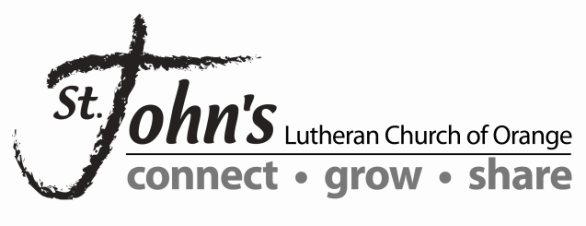 154 South Shaffer Street, Orange, CA  92866 